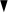 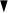 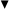 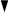 附件1廉政谈话工作流程附件2约谈工作流程注： 1.党政办，纪委、监察专员办公室协助谈话人开展约谈；2.谈话人要做好专门记录，年底接受上级纪委检查。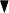 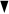 附件 4诫勉谈话审批表经办人：                                                                          年      月    日附件 5校纪诫字〔20××〕 ×号诫勉谈话通知书××××  同志：根据学校有关规定， 经研究决定对你进行诫勉谈话。请你 就附页内容的各方面情况，实事求是地做出说明和提供相关证 明材料，  并于 20××年×月×× 日 ×× 时到 ××楼×× 室接 受谈话。	(谈话的主要内容见附页)中共湖南工商大学纪律检查委员会 20××年×月×日抄送：组织部，诫勉谈话对象所在党组织附件 6诫勉谈话备案表附件 8函询审批表经办人：                                                               年     月    日附件 9校纪函询〔20××〕 ×号函 询 通 知 书×××：根据《中国共产党纪律检查机关监督执纪工作规则》《湖 南工商大学党风廉政建设谈话及函询制度(试行)》(校党字〔2017〕30 号) 规定，经学校纪委主要领导同志批准(并报 学校党委主要负责人同意)，请你按照有关要求对相关事项和 问题如实作出说明。请将书面说明材料由所在党组织主要负责同志签署意见 后，于 20××年 × 月 × 日前回复学校纪委。因特殊原因不能 按期答复的， 请提前 5 天书面说明情况， 请求延迟答复。回复 联系人：××，联系电话：××××。附件：函询内容及相关要求中共湖南工商大学纪律检查委员会 20 ××年×月×日抄送：函询对象所在党组织确定谈话对象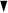 例行廉政谈话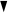 集体谈话确定谈话要点制定方案通知准备实施谈话做好谈话记录建档立卷注：1.党政办、纪委办、各二级单位办公室协助谈话人制定方案，做好记录和建档立卷工作； 2.谈话人要做好专门记录，年底接受上级纪委检查。确定约谈对象选择谈话类型选择谈话方式个别谈话确定约谈内容确定工作人员做好相关准备实施约谈做好谈话记录督促整改落实建档立卷诫勉谈话工作流程党委或纪委、监察专员或组织 部会议研究确定启动诫勉谈话下达诫勉谈话通知书直接谈话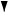 移送相关材料给受委托单位按照干部管理规定，组织实施 谈话、做好谈话记录相关材料报送纪委、组织部备案谈话对象，谈话后15日内，报送书面说明或 认识材料，交诫勉谈话建议提出单位建议提出单位检查改正落实情况，结束程序 或作出其他处理决定谈话对象 基本情况姓名性别年龄谈话对象 基本情况现任职务现任职务政治面貌诫 勉 谈 话 理 由领导审批 意见年   月   日年   月   日年   月   日年   月   日年   月   日年   月   日年   月   日时间地点谈话对象姓名及职务谈话对象姓名及职务谈话人姓名及职务谈话人姓名及职务参加谈话人姓名及职务参加谈话人姓名及职务谈    话    内    容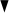 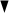 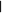 附件7话对象签名记录人签名附件7纪委、监察专员办会议研究确定的意见 启动函询填写函询审批表下达函询通知书函询对象收到《函询通知书》后，15个工 作 日 内作书面说明所在二级单位党组织、行政主要领导签字 背书，并加盖单位公章报送材料初核或立案调查函询对象基 本情况单位函询对象基 本情况姓名职务政治面貌函询时限函 询 事 项领导批示函询结果备  注